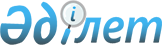 О внесении изменений и дополнений в приказы исполняющего обязанности Министра образования и науки Республики Казахстан от 14 мая 2012 года № 211 "Об утверждении перечня специальностей бакалавриата и высшего специального образования, по которым для лиц, окончивших сельские организации образования, установлена квота приема в высшие учебные заведения Республики Казахстан, и перечня специальностей с указанием предметов по выбору и профильных предметов единого национального тестирования и комплексного тестирования" и Министра образования и науки Республики Казахстан от 25 апреля 2013 года № 153 "Об утверждении перечня специальностей, требующих специальной или творческой подготовки, и Правил проведения специальных или творческих экзаменов"
					
			Утративший силу
			
			
		
					Приказ Министра образования и науки Республики Казахстан от 5 июня 2015 года № 362. Зарегистрирован в Министерстве юстиции Республики Казахстан 24 июня 2015 года № 11423. Утратил силу приказом Министра образования и науки Республики Казахстан от 13 сентября 2017 года № 460 (вводится в действие по истечении десяти календарных дней после дня его первого официального опубликования)
      Сноска. Утратил силу приказом Министра образования и науки РК от 13.09.2017 № 460 (вводится в действие по истечении десяти календарных дней после дня его первого официального опубликования).
      В целях реализации постановления Правительства Республики Казахстан от 19 января 2012 года № 111 "Об утверждении Типовых правил приема на обучение в организации образования, реализующие профессиональные учебные программы высшего образования" ПРИКАЗЫВАЮ:
      1. Внести в приказ исполняющего обязанности Министра образования и науки Республики Казахстан от 14 мая 2012 года № 211 "Об утверждении перечня специальностей бакалавриата и высшего специального образования, по которым для лиц, окончивших сельские организации образования, установлена квота приема в высшие учебные заведения Республики Казахстан, и перечня специальностей с указанием предметов по выбору и профильных предметов единого национального тестирования и комплексного тестирования" (зарегистрированный в Реестре государственной регистрации нормативных правовых актов за № 7674, опубликованный в "Казахстанской правде" от 29 мая 2012 года № 157 - 158 (26976 - 26977)) следующие изменения и дополнения:
      в Перечне специальностей с указанием предметов по выбору и профильных предметов единого национального тестирования и комплексного тестирования, утвержденным указанным приказом:
      раздел "1. Образование":
      дополнить строкой:
      "
                                                                         ";
      в разделе "2. Гуманитарные науки"
      строку:
      "
      изложить в следующей редакции:
                                                                         ".
      Дополнить примечанием следующего содержания:
      "*специальность вузов искусств";
      2. Внести в приказ Министра образования и науки Республики Казахстан от 25 апреля 2013 года № 153 "Об утверждении перечня специальностей, требующих специальной или творческой подготовки, и Правил проведения специальных или творческих экзаменов" (зарегистрированный в Реестре государственной регистрации нормативных правовых актов за № 8479, опубликованный в "Казахстанской правде" от 19 июня 2013 года № 207 - 208 (27481-27482)) следующие изменения:
      в Перечне специальностей, требующих специальной или творческой подготовки, утвержденным указанным приказом:
      раздел: "Специальности, требующие специальной подготовки" изложить в следующей редакции:
      "
                                                                         ";
      Дополнить примечанием следующего содержания:
      "*специальность вузов искусств";
      в приложении к Правилам проведения специальных или творческих экзаменов, утвержденных указанным приказом:
      раздел: "Специальности, требующие специальной подготовки" изложить в следующей редакции:
      "
                                                                         ";
      Дополнить примечанием следующего содержания:
      "*специальность вузов искусств";
      3. Департаменту высшего, послевузовского образования и международного сотрудничества (Исмагулова С.С.) обеспечить в установленном законодательством порядке:
      1) государственную регистрацию настоящего приказа в Министерстве юстиции Республики Казахстан;
      2) после государственной регистрации в Министерстве юстиции Республики Казахстан официальное опубликование настоящего приказа;
      3) размещение настоящего приказа на официальном интернет-ресурсе Министерства образования и науки Республики Казахстан.
      4. Контроль за исполнением настоящего приказа возложить на вице-министра образования и науки Республики Казахстан Балыкбаева Т.О.
      5. Настоящий приказ вводится в действие по истечении десяти календарных дней после дня его первого официального опубликования.
					© 2012. РГП на ПХВ «Институт законодательства и правовой информации Республики Казахстан» Министерства юстиции Республики Казахстан
				
5В010300
Педагогика и психология*
2-творческих
экзамена
1-й творческий
экзамен
5В020600
Религиоведение
Всемирная история
Всемирная история
5В020600
Религиоведение
2-творческих
экзамена
1-й творческий
экзамен
Код
Наименование специальностей
Специальности, требующие специальной подготовки
5В010300
Педагогика и психология*
5В010400
Начальная военная подготовка
5В010800
Физическая культура и спорт
5В020600
Религиоведение
5В021500
Исламоведение
Код
Наименование специальностей
Первый творческий экзамен
Второй творческий экзамен
1
2
3
4
Специальности, требующие специальной подготовки
Специальности, требующие специальной подготовки
Специальности, требующие специальной подготовки
Специальности, требующие специальной подготовки
5В010300
Педагогика и психология*
Сольное исполнение на музыкальном инструменте
Устно по вопросам педагогики и психологии музыкального образования
5В010400
Начальная военная подготовка
Нормативы по видам спорта
Спортивные игры
5В010800
Физическая культура и спорт
Нормативы по специализации
Нормативы по общей физической подготовке
5В020600
Религиоведение
Собеседование на выявление профессиональной пригодности
Устный экзамен по основам религии
5В021500
Исламоведение
Собеседование на выявление профессиональной пригодности
Устный экзамен по основам ислама
Министр образования и науки
Республики Казахстан
А. Саринжипов